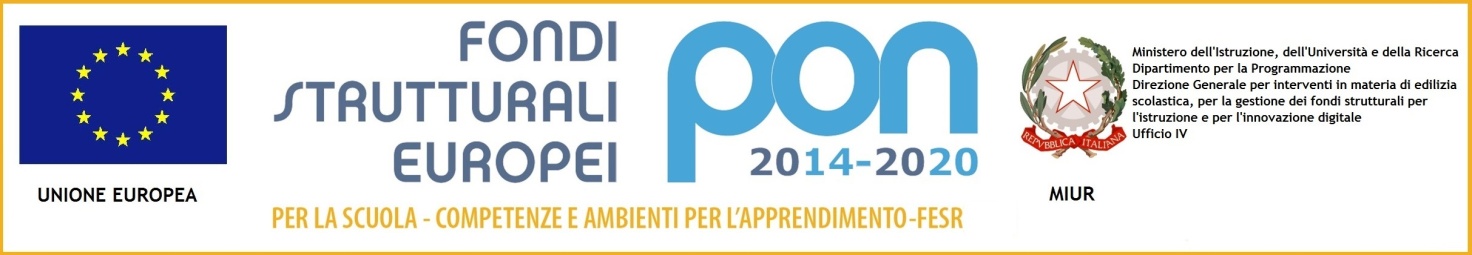 Prot.n.  1160/II.10                                                                                                   Firenze,08/05/2020                                                                                                                                                                                                                                                 A tutto il personale                                                                                                                                                               dell’Istituto Poliziano                                                                                                                                       Al sito WEB                      Oggetto: Indizione assemblea sindacale provinciale rivolta a tutto il personale.Si comunica che le OO.SS. FLC CGIL – CISL SCUOLA – UIL SCUOLA - SNALS CONFSAL -  GILDA UNAMS  hanno indetto un’assemblea sindacale provinciale in modalità telematica  per il giorno mercoledì 13 maggio 2020  dalle ore 9.00 alle ore 12.00 destinata a tutto il personale.Con il seguente O.d.G.: contrattazione integrativa d’istituto alla luce dell’attuale situazione emergenziale; funzionamento degli Organi Collegiali e adempimenti di fine anno; Didattica a Distanza e organizzazione del lavoro docente; modalità della prestazione lavorativa personale Ata; stabilizzazioni e organici.Con successiva comunicazione verranno rese note le Istruzioni Operative per la partecipazione all’assemblea. La propria adesione dovrà essere manifestata entro e non oltre le ore 11.00 dell’11/05/2020. I docenti partecipanti all’assemblea informeranno direttamente le classi.Il Dirigente Scolastico								Alessandro Bussotti                                                                                     Firma autografa omessa ai sensi                                                                                     Dell’art.3 del D.Lgs.n.39/1993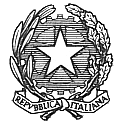 ISTITUTO COMPRENSIVO STATALE “A. POLIZIANO”Viale Morgagni n. 22 – 50134 FIRENZETel. 055/4360165 – FAX 055/433209 –C.M. FIIC85700L – C.F. 94202800481e-mail: fiic85700l@istruzione.itpec: fiic85700l@pec.istruzione.itsito http://www.icpoliziano.gov.it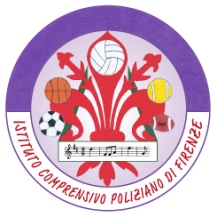 